			Orden del DíaPase de lista y declaración del quórum legal. Lectura y, en su caso, aprobación del Orden del Día.Lectura y, en su caso, aprobación del acta de fecha 04 de junio de 2018.Informe del resultado para la aprobación de la siguiente cuenta pública:   Proyectos de Resolución de Procedimientos Administrativos de Determinación de Responsabilidades:Propuestas de admisión de Recursos de Revocación en contra de actos del H. Congreso del Estado de Puebla siguientes:Asuntos Generales.Puebla, Pue., a 22 de junio de 2018.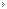 No.AÑOSUJETOTITULARPERIODOPROPUESTA ASE12015TEHUACÁNERNESTINA FERNÁNDEZ MÉNDEZ1 ENE - 31 DICAPROBACIÓNNoAÑOSUJETO DE REVISIÓNTITULARPERIODOPROPUESTA ASE12010SAN MARTÍN TEXMELUCANNOÉ PEÑALOZA HERNÁNDEZ1 ENE - 31 DIC1. No es administrativamente responsable de las irregularidades que se le imputaron.
2. Se aprueba la Cuenta Pública por el periodo comprendido del 1 de enero al 31 de diciembre de 2010.22011SAN MARTÍN TEXMELUCANNOÉ PEÑALOZA HERNÁNDEZ1 ENE - 14 FEB1. No es administrativamente responsable de las irregularidades que se le imputaron.
2. Se aprueba la Cuenta Pública por el periodo comprendido del 10 de agosto al 31 de diciembre de 2007.32011COMITÉ ADMINISTRADOR POBLANO PARA LA CONSTRUCCIÓN DE ESPACIOS EDUCATIVOSRODOLFO DAVID CHÁVEZ CARRETERO1 ENE - 31 ENE1. No es administrativamente responsable de las irregularidades que se le imputaron.
2. Se aprueba la Cuenta Pública por el periodo comprendido del 1 de enero al 31 de enero de 2011.42013TEZIUTLÁNCARLOS ENRIQUE PEREDO GRAU1 ENE - 31 OCT1. No es administrativamente responsable de las irregularidades que se le imputaron.
2. Se aprueba la Cuenta Pública por el periodo comprendido del 1 de enero al 31 de octubre de 2013.52014TOTOLTEPEC DE GUERREROEVERARDO SANTOS RODRÍGUEZ15 FEB - 31 DIC1. No es administrativamente responsable de las irregularidades que se le imputaron.
2. Se aprueba la Cuenta Pública por el periodo comprendido del 15 de febrero al 31 de diciembre de 2014.62014CHIETLAEDGARDO PONCE CORTÉS15 FEB - 31 DIC1. No es administrativamente responsable de las irregularidades que se le imputaron.
2. Se aprueba la Cuenta Pública por el periodo comprendido del 15 de febrero al 31 de diciembre de 2014.No.RECURSORECURRENTEACTO IMPUGNADOPROPUESTA DE ASE1R.C. 19/2016TLALTENANGOPRESIDENTE MUNICIPAL MANUEL CUAUHTÉMOC CRESPODECRETO APROBADO POR EL H. CONGRESO DEL ESTADO, CON FECHA 29 DE JULIO DE 2016, QUE CONTIENE LA RESOLUCIÓN DEL PROCEDIMIENTO ADMINISTRATIVO DE DETERMINACIÓN DE RESPONSABILIDADES, QUE SE REFIERE AL PERIODO COMPRENDIDO DEL 1 DE ENERO AL 14 DE FEBRERO DE 2008NO ADMITIR2R.C. 23/2016NEALTICANPRESIDENTE MUNICIPAL VIRGINIO FLORES JACINTODECRETO APROBADO POR EL H. CONGRESO DEL ESTADO, CON FECHA 27 DE JULIO DE 2016, QUE CONTIENE LA RESOLUCIÓN DEL PROCEDIMIENTO ADMINISTRATIVO DE DETERMINACIÓN DE RESPONSABILIDADES, QUE SE REFIERE AL PERIODO COMPRENDIDO DEL 1 DE ENERO AL 31 DE DICIEMBRE DE 2010.ADMITIR3R.C. 10/2017PAHUATLÁNPRESIDENTE MUNICIPAL JOSÉ LUIS APARICIO MEJIADECRETO APROBADO POR EL H. CONGRESO DEL ESTADO, CON FECHA 1 MARZO 2017, QUE CONTIENE LA RESOLUCIÓN DEL PROCEDIMIENTO ADMINISTRATIVO DE DETERMINACIÓN DE RESPONSABILIDADES, QUE SE REFIERE AL PERIODO COMPRENDIDO DEL 1 DE ENERO AL 14 DE FEBRERO DE 2008.ADMITIR4R.C. 20/2017TUZAMAPAN DE GALEANAPRESIDENTE MUNICIPAL HUMBERTO LÓPEZ REYES  DECRETO APROBADO POR EL H. CONGRESO DEL ESTADO, CON FECHA 4 DE JULIO 2017, QUE CONTIENE LA RESOLUCIÓN DEL PROCEDIMIENTO ADMINISTRATIVO DE DETERMINACIÓN DE RESPONSABILIDADES, QUE SE REFIERE AL PERIODO COMPRENDIDO DEL 1 DE ENERO AL 31 DE DICIEMBRE DE 2007.ADMITIR5R.C. 21/2017AHUACATLÁNPRESIDENTE MUNICIPAL MIGUEL CRUZDECRETO APROBADO POR EL H. CONGRESO DEL ESTADO, CON FECHA 31 DE JULIO DE 2017, QUE CONTIENE LA RESOLUCIÓN DEL PROCEDIMIENTO ADMINISTRATIVO DE DETERMINACIÓN DE RESPONSABILIDADES, QUE SE REFIERE AL PERIODO COMPRENDIDO DEL 1 DE ENERO AL 31 DE DICIEMBRE DE 2010.ADMITIR6R.C. 23/2017SECRETARÍA DE SALUD (SERVICIOS DE SALUD DEL ESTADO DE PUEBLA)DIRECTOR JOSÉ ALFREDO ARANGO GARCÍADECRETO APROBADO POR EL H. CONGRESO DEL ESTADO, CON FECHA 16 DE OCTUBRE DE 2017, QUE CONTIENE RESOLUCIÓN DEL PROCEDIMIENTO ADMINISTRATIVO DE DETERMINACIÓN DE RESPONSABILIDADES, QUE SE REFIERE AL PERIODO COMPRENDIDO DEL 1 DE ENERO AL 31 DE ENERO DE 2011.ADMITIR7R.C. 03/2018ALTEPEXIPRESIDENTE MUNICIPAL ALBERTO HERNÁNDEZ FELICIANODECRETO APROBADO POR EL H. CONGRESO DEL ESTADO, CON FECHA 15 DE MARZO DE 2018, QUE CONTIENE LA RESOLUCIÓN DEL PROCEDIMIENTO ADMINISTRATIVO DE DETERMINACIÓN DE RESPONSABILIDADES, QUE SE REFIERE AL PERIODO COMPRENDIDO DEL 1 DE ENERO AL 31 DE DICIEMBRE DE 2010.ADMITIR8R.C. 10/2018ALTEPEXIPRESIDENTE MUNICIPAL ALBERTO HERNÁNDEZ FELICIANODECRETO APROBADO POR EL H. CONGRESO DEL ESTADO, CON FECHA 15 DE MARZO DE 2018, QUE CONTIENE LA RESOLUCIÓN DEL PROCEDIMIENTO ADMINISTRATIVO DE DETERMINACIÓN DE RESPONSABILIDADES, QUE SE REFIERE AL PERIODO COMPRENDIDO DEL 1 DE ENERO AL 14 DE FEBRERO DE 2011.ADMITIR9R.C. 02/2018TEPEYAHUALCOPRESIDENTE MUNICIPAL ANTONIO LÓPEZ GONZÁLEZDECRETO APROBADO POR EL H. CONGRESO DEL ESTADO, CON FECHA 15 DE DICIEMBRE DE 2017, QUE CONTIENE LA RESOLUCIÓN DEL PROCEDIMIENTO ADMINISTRATIVO DE DETERMINACIÓN DE RESPONSABILIDADES, QUE SE REFIERE AL PERIODO COMPRENDIDO DEL 1 DE ENERO AL 31 DE DICIEMBRE DE 2007.ADMITIR